Навчити дітей ,як можна застерегти та запобігти виникненню пожежі. Переконати в небезпечності гри з вогнем; виховувати дисциплінованість, прагнення зберегти своє здоров`я ; розвивати творче мислення , увагу, пам`ять.   Для розваги і для гри, сірників ти не бери, бо з вогнем погані жарти , жартувати з ним не варто.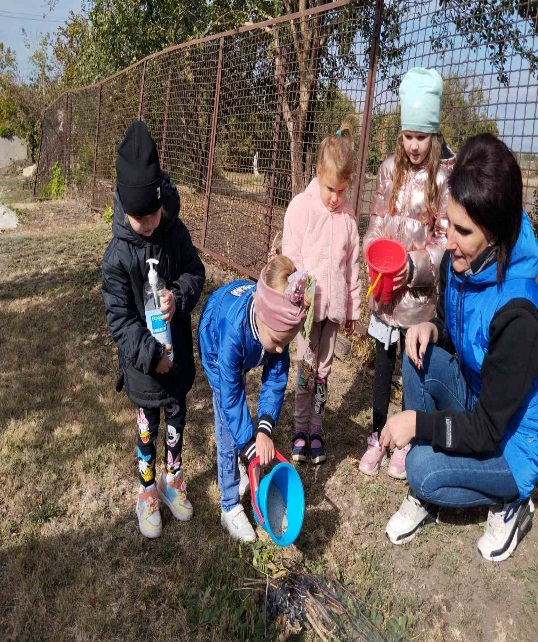 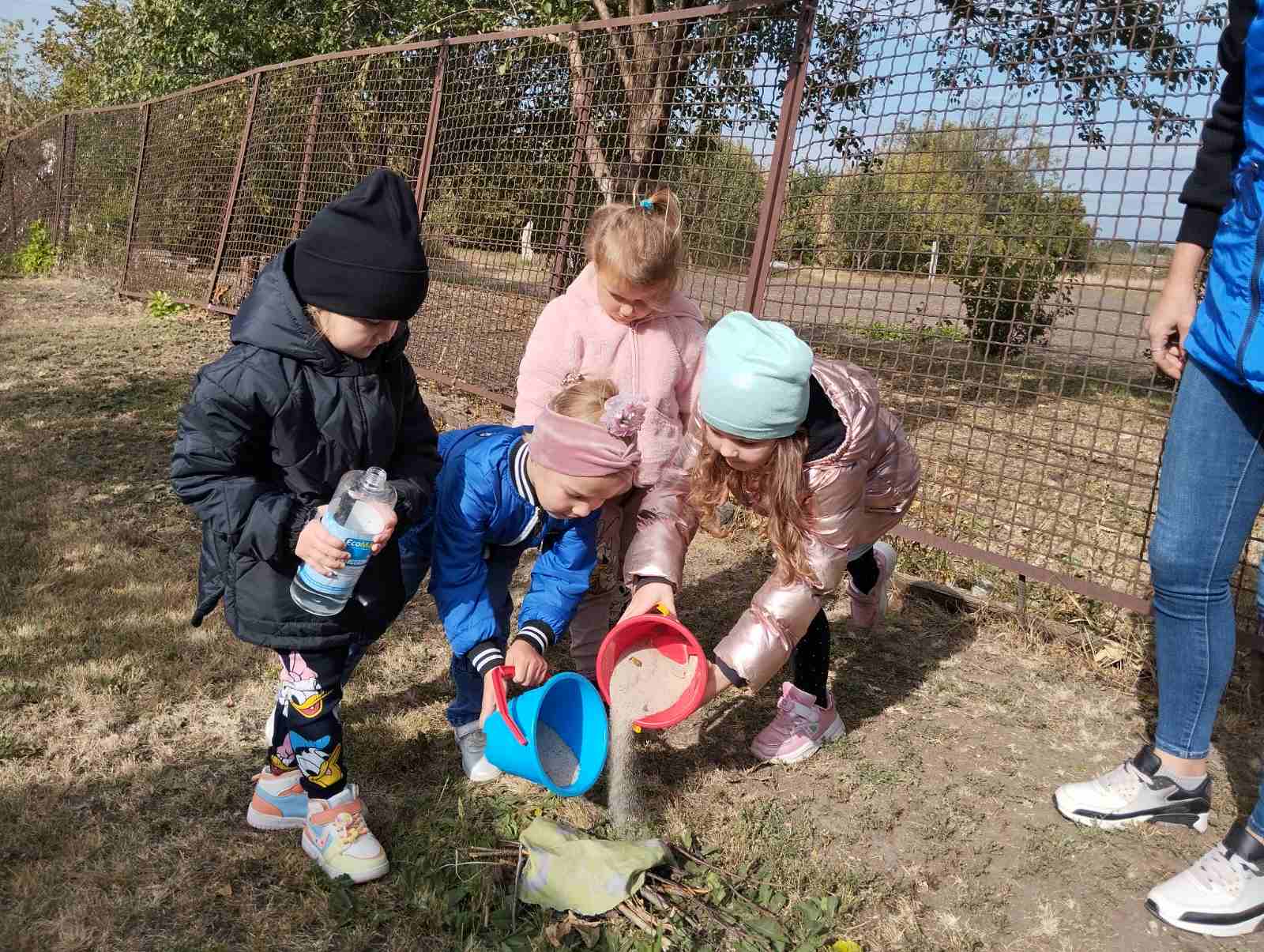 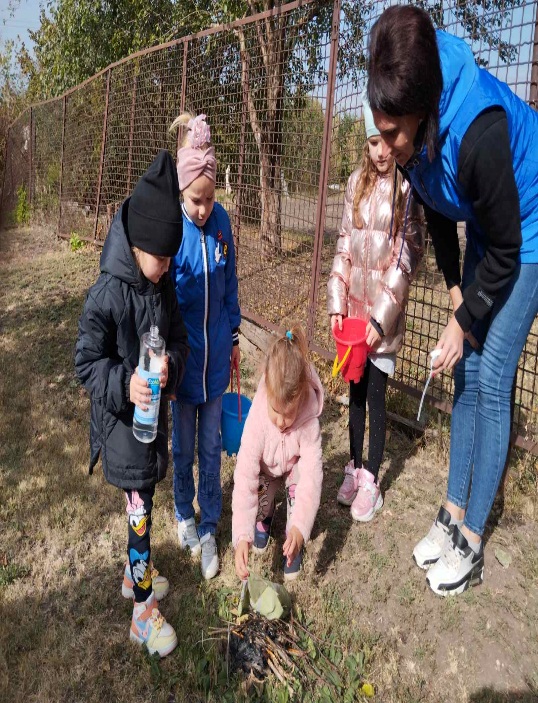 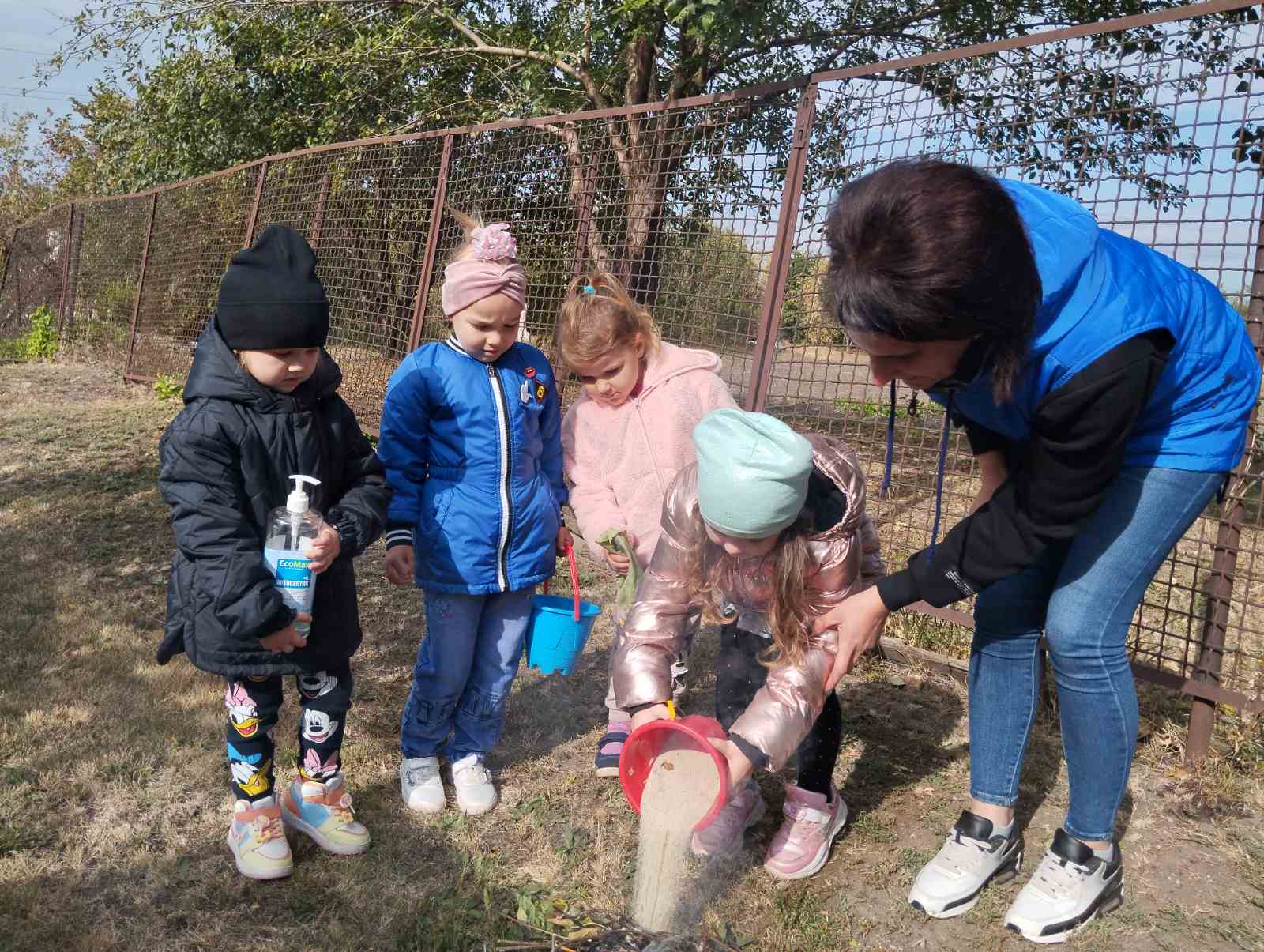 